ComponentPictureWhat does this component do?Hard disk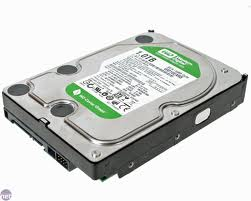 CPU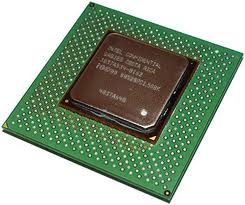 Motherboard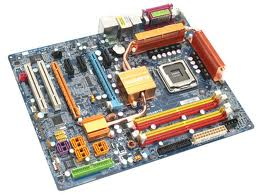 RAM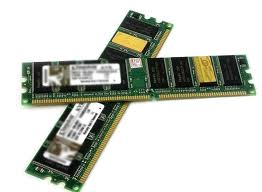 Graphics card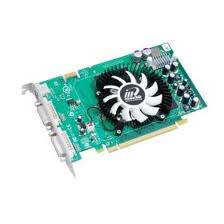 Power supply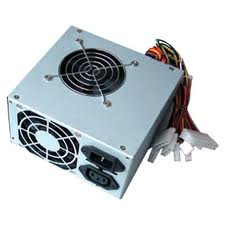 